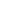       FIRMA ESTUDIANTE       Nombre:            Espacio exclusivo para el Programa de Formación en Idiomas-------------------------------------------------------------------------------------------------------------------------------------------Vo. Bo. COORDINADOR PFI Nombre:      Documentos que debe adjuntar: Copia del Documento de Identificación y certificado original y/o copia con código de verificación legible.Nota: 1.   Para los egresados Unicaucanos que hayan presentado y aprobado la Prueba PSI interna en los programas de Pregrado, no se hace      necesario adjuntar certificación.           2.  La certificación debe corresponder como mínimo al nivel B1 en la escala del Marco Común Europeo de Referencia para las Lenguas (MCER), prueba avalada por el Ministerio de Educación Nacional. (Fecha de presentación no mayor a 2 años)Fecha de SolicitudDía:      Mes:        Año:           Nombre del Solicitante:            	Nombre del Solicitante:            	Cédula:                 Código:             Dirección:             Teléfono:            Facultad:             Facultad:             Programa:            Programa:            Correo electrónico:       Correo electrónico:       ENTIDAD DONDE REALIZÓ LA PRUEBA DE SUFICIENCIA EN IDIOMA EXTRANJERO:     IDIOMA:            FECHA DE PRESENTACIÓN:      Espacio para diligenciar por el coordinador del PFIEspacio para diligenciar por el coordinador del PFIEspacio para diligenciar por el coordinador del PFIEspacio para diligenciar por el coordinador del PFI IdiomaNivelApruebaNo ApruebaObservaciones:    Aprobado:   No aprobado:  Periodo de Registro:            Fecha de RevisiónDía:           Mes:            Año:             